Annexe 17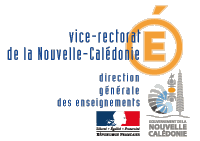 Année …………ACTION D’OUVERTURE INTERNATIONALE                        COMPTE RENDU DE REALISATIONI – Organisation du voyage :Etablissement de Nouvelle-Calédonie: …………………………………………………….Etablissement  étranger : …………………………………………………………………..Professeur ou cadre responsable : …………………………………………………………     	Destination : ………………………………………..II - Caractéristiques du séjour :Nombre d’élèves déplacés :	Nombre d’élèves accueillis (préciser le pays d’origine) :	Niveau(x) de classe ou du groupe : ………………………………………………………………Nombre de professeurs et/ou de cadres accompagnateurs déplacés :	Dates du séjour à l’étranger :	Dates du séjour des élèves étrangers en N-C :	Ce projet sera-t-il reconduit l’an prochain ?	III - Objectifs atteints impactant le socle commun :IV - Observations sur les modalités de mise en œuvre :  V – Formes de valorisation (exposition, médias, Passerelles, mise en ligne…) :V – BILAN FINANCIER  (Document à joindre obligatoirement à l’acte administratif si nouveau vote du conseil d’administration)VISAS :   Chef d’établissement 					Autorité de ContrôleBUDGETBUDGETBUDGETBUDGETDEPENSESDEPENSESRECETTESRECETTESTransports :SUBVENTIONS DIVERSES :- Hébergements :  - Collectivité (s) :………………………..Elèves :……………………………………..…Accompagnateurs : - Organismes internationaux : ……………………………………………….. - Autres : …………………………….Entrées (Musées, cinéma,…) :DONS :  - Association de parents :Frais divers (téléphone,  - FSE :timbres, etc.) :  - Autres :Divers :RESSOURCES PROPRES :Assurance annulation :CONTRIBUTION ENTRE SERVICES :PARTICIPATION DES FAMILLES :( ) élèves * ( ) FCFP = TOTAL DES DEPENSESTOTAL DES RECETTESCOÛT PAR ELEVERESULTATRESULTATRESULTATRESULTATExcédentDéficit